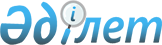 Алакөл аудандық мәслихатының 2011 жылғы 21 желтоқсандағы "Алакөл ауданының 2012-2014 жылдарға арналған аудандық бюджеті туралы" N 48-1 шешіміне өзгерістер енгізу туралы
					
			Күшін жойған
			
			
		
					Алматы облысы Алакөл аудандық мәслихатының 2012 жылғы 05 желтоқсандағы N 10-1 шешімі. Алматы облысының Әділет департаментінде 2012 жылы 10 желтоқсанда N 2222 тіркелді. Күші жойылды - Алматы облысы Алакөл аудандық мәслихатының 2014 жылғы 15 сәуірдегі № 30-2 шешімімен      Ескерту. Күші жойылды - Алматы облысы Алакөл аудандық мәслихатының 15.04.2014 № 30-2 шешімімен.      РҚАО ескертпесі.

      Мәтінде авторлық орфография және пунктуация сақталған.

      Қазақстан Республикасының 2008 жылғы 4 желтоқсанындағы Бюджет кодексінің 106-бабының 2-тармағының 4) тармақшасына, 109-бабының 5-тармағына және Қазақстан Республикасының 2001 жылғы 23 қаңтардағы "Қазақстан Республикасындағы жергілікті мемлекеттік басқару және өзін-өзі басқару туралы" Заңының 6-бабының 1-тармағының 1) тармақшасына сәйкес, Алакөл аудандық мәслихаты ШЕШIМ ҚАБЫЛДАДЫ:



      1. Алакөл аудандық мәслихаттың 2011 жылғы 21 желтоқсандағы "Алакөл ауданының 2012-2014 жылдарға арналған аудандық бюджеті туралы" N 48-1 шешіміне (2011 жылғы 26 желтоқсандағы нормативтік құқықтық актілерді мемлекеттік тіркеу Тізілімінде 2-5-163 нөмірімен енгізілген, 2012 жылғы 28 қаңтардағы N 4 "Алакөл" газетінде жарияланған), Алакөл аудандық мәслихатының 2012 жылғы 17 ақпандағы "Алакөл ауданының 2012-2014 жылдарға арналған аудандық бюджеті туралы" N 48-1 шешіміне өзгерістер енгізу туралы" 2-1 шешіміне (2012 жылы 22 ақпанда нормативтік құқықтық актілерді мемлекеттік тіркеу Тізілімінде 2-5-166 нөмірімен енгізілген, 2012 жылғы 31 наурыздағы N 13-14 "Алакөл" газетінде жарияланған), Алакөл аудандық мәслихатының 2012 жылғы 13 сәуірдегі "Алакөл ауданының 2012-2014 жылдарға арналған аудандық бюджеті туралы N 48-1 шешіміне өзгерістер енгізу туралы" 3-2 шешіміне (2012 жылғы 19 сәуірде нормативтік құқықтық актілерді мемлекеттік тіркеу Тізілімінде 2-5-171 нөмірімен енгізілген, 2012 жылғы 30 сәуірдегі N 17-18 "Алакөл" газетінде жарияланған), Алакөл аудандық мәслихатының 2012 жылғы 9 маусымдағы "Алакөл ауданының 2012-2014 жылдарға арналған аудандық бюджеті туралы N 48-1 шешіміне өзгерістер енгізу туралы" 5-2 шешіміне (2012 жылғы 20 маусымдағы нормативтік құқықтық актілерді мемлекеттік тіркеу Тізілімінде 2-5-179 нөмірімен енгізілген, 2012 жылғы 6 шілдедегі N 27 "Алакөл" газетінде жарияланған), Алакөл аудандық мәслихатының 2012 жылғы 6 қыркүйегіндегі "Алакөл ауданының 2012-2014 жылдарға арналған аудандық бюджеті туралы N 48-1 шешіміне өзгерістер енгізу туралы" 7-1 шешіміне (2012 жылғы 19 қыркүйекте нормативтік құқықтық актілерді мемлекеттік тіркеу Тізілімінде 2108 нөмірімен енгізілген, 2012 жылғы 13 қазанда N 39-40 "Алакөл" газетінде жарияланған), Алакөл аудандық мәслихатының 2012 жылғы 5 қарашадағы "Алакөл ауданының 2012-2014 жылдарға арналған аудандық бюджеті туралы N 48-1 шешіміне өзгерістер енгізу туралы" 9-1  шешіміне(2012 жылғы 13 қарашада нормативтік құқықтық актілерді мемлекеттік тіркеу Тізілімінде 2171 нөмірімен енгізілген, 2012 жылғы 24 қараша N 45 "Алакөл" газетінде жарияланған), келесі өзгерістер енгізілсін:



      1-тармақтағы жолдары бойынша:



      1) Кiрiстер "6649708" саны "6634576" санына ауыстырылсын, соның iшiнде:

      "трансферттердің түсiмдері" "5473823" саны "5458691" санына ауыстырылсын, оның iшiнде:

      "ағымдағы нысаналы трансферттер" "1535401" саны "1520531" санына ауыстырылсын;

      "нысаналы даму трансферттері" "1551726" саны "1551464" санына ауыстырылсын.



      2) "Шығындар" "6695109" саны "6679977" санына ауыстырылсын.



      2. Көрсетілген шешімнің 1-қосымшасы осы шешімнің 1-қосымшасына сәйкес жаңа редакцияда баяндалсын.



      3. Осы шешімнің орындалуын бақылау аудандық мәслихаттың "Экономика, заңдылықты сақтау және бюджет жөніндегі" тұрақты комиссиясына жүктелсін.



      4. Осы шешiм 2012 жылдың 1 қаңтарынан бастап қолданысқа енгiзiлсiн.      Кезекті 10 сессияның

      төрағасы                                   Дюсебаева Ұ.Б.      Аудандық мәслихаттың

      хатшысы                                    Сейрбаев Б.Т.      КЕЛІСІЛДІ:      Аудандық экономика және

      бюджеттік жоспарлау

      бөлімінің бастығы                          Бекболатов Сатай Нұрмұхашұлы

      05 желтоқсан 2012 жыл

"Алакөл ауданы мәслихатының

2011 жылғы 21 желтоқсанда

қабылданған "Алакөл ауданының

2012-2014 жылдарға арналған аудан

бюджеті туралы" 48-1 шешіміне

өзгерістер енгізу туралы"

Алакөл ауданы мәслихатының

2012 жылғы 05 желтоқсанда

қабылдаған 10-1 шешіміне

1-қосымшаАлакөл ауданы мәслихатының

2011 жылғы 21 желтоқсандағы

"Алакөл ауданының 2012-2014

жылдарға арналған аудан

бюджеті туралы" 48-1 шешіміне

1-қосымша 

Алакөл ауданының 2012 жылға арналған аудандық бюджеті
					© 2012. Қазақстан Республикасы Әділет министрлігінің «Қазақстан Республикасының Заңнама және құқықтық ақпарат институты» ШЖҚ РМК
				СанатыСанатыСанатыСанатыСомасы

(мың

теңге)СыныпСыныпСыныпСомасы

(мың

теңге)Ішкі сыныпІшкі сыныпСомасы

(мың

теңге)АтауыАтауыСомасы

(мың

теңге)1. Кірістер 66345761Салықтық түсімдер11145154Меншікке салынатын салықтар10775191Мүлікке салынатын салықтар9917733Жер салығы 158464Көлік құралдарына салынатын салық663005Бірыңғай жер салығы36005Тауарларға, жұмыстарға және қызметтерге

салынатын ішкі салықтар329212Акциздер126393Табиғи және басқа ресурстарды пайдаланғаны

үшін түсетін түсімдер83504Кәсіпкерлік және кәсіби қызметі жүргізгені

үшін алынатын алымдар108775Ойын бизнесі салық10558Заңдық мәнді іс-әрекеттерді жасағаны және

(немесе) оған уәкілеттігі бар мемлекеттік

органдар немесе лауазымды адамдар құжаттар

бергені үшін алынатын міндетті төлемдер40751Мемлекеттік баж40752Салықтық емес түсімдер27701Мемлекеттік меншіктен түсетін кірістер7405Мемлекет меншігіндегі мүлікті жалға беруден

түсетін кірістер7404Мемлекеттік бюджеттен қаржыландырылатын,

сондай-ақ Қазақстан Республикасы Ұлттық

Банкінің бюджетінен (шығыстар сметасынан)

ұсталатын және қаржыландырылатын мемлекеттік

мекемелер салатын айыппұлдар, өсімпұлдар,

санкциялар, өндіріп алулар3301Мұнай секторы ұйымдарынан түсетін түсімдерді

қоспағанда, мемлекеттік бюджеттен

қаржыландырылатын, сондай-ақ Қазақстан

Республикасы Ұлттық банкінің бюджетінен

(шығыстар сметасынан) ұсталатын

және қаржыландырылатын мемлекеттік мекемелер

салатын айыппұлдар, өсімпұлдар, санкциялар,

өндіріп алулар3306Басқа да салықтық емес түсімдер17001Басқа да салықтық емес түсімдер17003Негізгі капиталды сатудан түсетін түсімдер586003Жерді және материалдық емес активтерді сату586001Жерді сату586004Трансферттердің түсімдері54586912Мемлекеттік басқарудың жоғары тұрған

органдарынан түсетін трансферттер54586912Облыстық бюджеттен түсетін трансферттер5458691Функциялық топФункциялық топФункциялық топФункциялық топФункциялық топСомасы

(мың

теңге)Кіші функция Кіші функция Кіші функция Кіші функция Сомасы

(мың

теңге)Бағдарлама әкімшілігіБағдарлама әкімшілігіБағдарлама әкімшілігіСомасы

(мың

теңге)БағдарламаБағдарламаСомасы

(мың

теңге)АтауыСомасы

(мың

теңге)2. Шығындар66799771Жалпы сипаттағы мемлекеттік қызметтер4095841Мемлекеттік басқарудың жалпы функцияларын

орындайтын өкілді, атқарушы және басқа

органдар381202112Аудан мәслихатының аппараты19088001Аудан мәслихатының қызметін қамтамасыз ету

жөніндегі қызметтер13289003Мемлекеттік органдардың күрделі шығыстары5799122Аудан әкімінің аппараты83757001Аудан әкімінің қызметін қамтамасыз ету

жөніндегі қызметтер75589003Мемлекеттік органдардың күрделі шығыстары8168123Қаладағы аудан, аудандық маңызы бар қала,

кент, ауыл (село), ауылдық (селолық) округ

әкімінің аппараты278357001Қаладағы аудан, аудандық маңызы бар қаланың,

кент, ауыл (село), ауылдық (селолық) округ

әкімінің қызметін қамтамасыз ету жөніндегі

қызметтер239766022Мемлекеттік органдардың күрделі шығыстары385912Қаржылық қызмет12733452Ауданның қаржы бөлімі12733001Аудандық бюджеттің орындау және ауданның

коммуналдық меншігін басқару саласындағы

мемлекеттік саясатты іске асыру жөніндегі

қызметтер11805003Салық салу мақсатында мүлікті бағалауды

жүргізу350010Жекешелендіру, коммуналдық меншікті басқару,

жекешелендіруден кейінгі қызмет және осыған

байланысты дауларды реттеу128018Мемлекеттік органдардың күрделі шығыстары4505Жоспарлау және статистикалық қызмет15649453Ауданның экономика және бюджеттік жоспарлау

бөлімі15649001Экономикалық саясатты, мемлекеттік жоспарлау

жүйесін қалыптастыру мен дамыту және ауданды

басқару саласындағы мемлекеттік саясатты іске

асыру жөніндегі қызметтер14799004Мемлекеттік органның күрделі шығыстары8502Қорғаныс909381Әскери мұқтаждар3379122Аудан әкімінің аппараты3379005Жалпыға бірдей әскери міндетті атқару

шеңберіндегі іс-шаралар33792Төтенше жағдайлар жөніндегі жұмыстарды

ұйымдастыру87559122Аудан әкімінің аппараты87559006Аудан аумағындағы төтенше жағдайлардың алдын

алу және оларды жою84563007Аудандық (қалалық) ауқымдағы дала өрттерінің,

сондай-ақ мемлекеттік өртке қарсы қызмет

органдары құрылмаған елді мекендерде

өрттердің алдын алу және оларды сөндіру

жөніндегі іс-шаралар29963Қоғамдық тәртіп, қауіпсіздік, құқықтық, сот,

қылмыстық-атқару қызметі36511Құқық қорғау қызметі3651458Ауданның тұрғын үй-коммуналдық шаруашылығы,

жолаушылар көлігі және автомобиль жолдары

бөлімі3651021Елді мекендерде жол қозғалысы қауіпсіздігін

қамтамасыз ету36514Білім беру 39000381Мектепке дейінгі тәрбие және оқыту253242464Ауданның білім бөлімі253242009Мектепке дейінгі тәрбиелеу мен оқытуды

қамтамасыз ету252580021Республикалық бюджеттен берілетін нысаналы

трансферттер есебінен мектепке дейінгі

ұйымдардың тәрбиешілеріне біліктілік санаты

үшін қосымша ақының мөлшерін ұлғайту6622Бастауыш, негізгі орта және жалпы орта білім

беру2741403123Қаладағы аудан, аудандық маңызы бар қала,

кент, ауыл (село), ауылдық (селолық) округ

әкімінің аппараты3793005Ауылдық (селолық) жерлерде балаларды мектепке

дейін тегін алып баруды және кері алып келуді

ұйымдастыру3793464Ауданның білім бөлімі2737610003Жалпы білім беру2683612006Балалар мен жеткіншектерге қосымша білім

беру13080063Республикалық бюджеттен берілетін нысаналы

трансферттер есебінен "Назарбаев зияткерлік

мектептері" ДБҰ-ның оқу бағдарламалары

бойынша біліктілікті арттырудан өткен

мұғалімдерге еңбекақыны арттыру869064Республикалық бюджеттен берілетін

трансферттер есебінен мектеп мұғалімдеріне

біліктілік санаты үшін қосымша ақының

мөлшерін ұлғайту400499Білім беру саласындағы өзге де қызметтер905393464Ауданның білім бөлімі520985001Жергілікті деңгейде білім беру саласындағы

мемлекеттік саясатты іске асыру жөніндегі

қызметтер20785004Ауданның мемлекеттік білім беру мекемелерінде

білім беру жүйесін ақпараттандыру11400005Ауданның мемлекеттік білім беру мекемелері

үшін оқулықтар мен оқу-әдістемелік кешендерді

сатып алу және жеткізу33487007Аудандық (қалалық) ауқымдағы мектеп

олимпиадаларын және мектептен тыс

іс-шараларды өткізу1127012Мемлекеттік органдардың күрделі шығыстары450015Республикалық бюджеттен берілетін

трансферттер есебінен жетім баланы (жетім

балаларды) және ата-аналарының қамқорынсыз

қалған баланы (балаларды) күтіп-ұстауға

асыраушыларына ай сайынғы ақшалай қаражат

төлемдері23770020Республикалық бюджеттен берілетін

трансферттер есебінен үйде оқытылатын мүгедек

балаларды жабдықпен, бағдарламалық қамтыммен

қамтамасыз ету4800067ведомстволық бағыныстағы мемлекеттік

мекемелерінің және ұйымдарының күрделі

шығыстары425168467Ауданның құрылыс бөлімі384408037Білім беру объектілерін салу және

реконструкциялау3844086Әлеуметтік көмек және әлеуметтік қамтамасыз

ету2010292Әлеуметтік көмек184296451Ауданның жұмыспен қамту және әлеуметтік

бағдарламалар бөлімі184296002Еңбекпен қамту бағдарламасы45464004Ауылдық жерлерде тұратын денсаулық сақтау,

білім беру, әлеуметтік қамтамасыз ету,

мәдениет және спорт мамандарына отын сатып

алуға Қазақстан Республикасының заңнамасына

сәйкес әлеуметтік көмек көрсету16408005Мемлекеттік атаулы әлеуметтік көмек6916006Тұрғын үй көмегі9737007Жергілікті өкілетті органдардың шешімі

бойынша мұқтаж азаматтардың жекелеген

топтарына әлеуметтік көмек18150010Үйден тәрбиеленіп оқытылатын мүгедек

балаларды материалдық қамтамасыз ету3055014Мұқтаж азаматтарға үйде әлеуметтік көмек

көрсету2062401618 жасқа дейінгі балаларға мемлекеттік

жәрдемақылар38511017Мүгедектерді оңалту жеке бағдарламасына

сәйкес, мұқтаж мүгедектерді міндетті

гигиеналық құралдармен және ымдау тілі

мамандарының қызмет көрсетуін, жеке

көмекшілермен қамтамасыз ету8909023Жұмыспен қамту орталығының қызметін

қамтамасыз ету165229Әлеуметтік көмек және әлеуметтік қамтамасыз

ету салаларындағы өзге де қызметтер16733451Ауданның жұмыспен қамту және әлеуметтік

бағдарламалар бөлімі16733001Жергілікті деңгейде жұмыспен қамтуды

қамтамасыз ету және халық үшін әлеуметтік

бағдарламаларды іске асыру саласындағы

мемлекеттік саясатты іске асыру жөніндегі

қызметтер14942011Жәрдемақыларды және басқа да әлеуметтік

төлемдерді есептеу, төлеу мен жеткізу бойынша

қызметтерге ақы төлеу1341021Мемлекеттік органдардың күрделі шығыстары4507Тұрғын үй-коммуналдық шаруашылық15461271Тұрғын үй шаруашылығы388956458Ауданның тұрғын үй-коммуналдық шаруашылығы,

жолаушылар көлігі және автомобиль жолдары

бөлімі43245004Азаматтардың жекелеген санаттарын тұрғын

үймен қамтамасыз ету3845031Кондоминиум объектілеріне техникалық

паспорттар дайындау1500041Жұмыспен қамту-2020 бағдарламасы бойынша

ауылдық елді мекендерді дамыту шеңберінде

объектілерді жөндеу және абаттандыру37900467Ауданның құрылыс бөлімі340734003Мемлекеттік коммуналдық тұрғын үй қорының

тұрғын үйін жобалау, салу және сатып алу216633004Инженерлік коммуникациялық инфрақұрылымдарды

жобалау, дамыту, жайластыру және (немесе)

сатып алу124101479Тұрғын үй инспекциясы бөлімі4977001Жергілікті деңгейде тұрғын үй қоры

саласындағы мемлекеттік саясатты іске асыру

жөніндегі қызметтер4077005Мемлекеттік органның күрделі шығыстары9002Коммуналдық шаруашылық1006965458Ауданның тұрғын үй-коммуналдық шаруашылығы,

жолаушылар көлігі және автомобиль жолдары

бөлімі983307012Сумен жабдықтау және су бұру жүйесінің жұмыс

істеуі7000028Коммуналдық шаруашылықты дамыту602745029Сумен жабдықтау жүйесін дамыту373562467Ауданның құрылыс бөлімі23658005Коммуналдық шаруашылықты дамыту236583Елді-мекендерді абаттандыру150206458Ауданның тұрғын үй-коммуналдық шаруашылығы,

жолаушылар көлігі және автомобиль жолдары

бөлімі150206015Елді мекендердің көшелерін жарықтандыру104547016Елді мекендердің санитариясын қамтамасыз ету7557017Жерлеу орындарын күтіп-ұстау және туысы

жоқтарды жерлеу1556018Елді мекендерді абаттандыру мен көгалдандыру365468Мәдениет, спорт, туризм және ақпараттық

кеңістік1278721Мәдениет саласындағы қызмет73071455Ауданның мәдениет және тілдерді дамыту бөлімі73071003Мәдени-демалыс жұмысын қолдау730712Спорт 2727465Ауданның Дене шынықтыру және спорт бөлімі2727006Аудандық деңгейде спорттық жарыстар өткізу2084007Әртүрлі спорт түрлері бойынша ауданның құрама

командаларының мүшелерін дайындау және

олардың облыстық спорт жарыстарына қатысуы6433Ақпараттық кеңістік35259455Ауданның мәдениет және тілдерді дамыту бөлімі34121006Аудандық (қалалық) кітапханалардың жұмыс

істеуі27823007Мемлекеттік тілді және Қазақстан халықтарының

басқа да тілдерін дамыту6298456Ауданның ішкі саясат бөлімі1138002Газеттер мен журналдар арқылы мемлекеттік

ақпараттық саясат жүргізу жөніндегі қызметтер11389Мәдениет, спорт, туризм және ақпараттық

кеңістікті ұйымдастыру жөніндегі өзге де

қызметтер16815455Ауданның мәдениет және тілдерді дамыту бөлімі6901001Жергілікті деңгейде тілдерді және мәдениетті

дамыту саласындағы мемлекеттік саясатты іске

асыру жөніндегі қызметтер5380010Мемлекеттік органдардың күрделі шығыстары700032ведомстволық бағыныстағы мемлекеттік

мекемелерінің және ұйымдарының күрделі

шығыстары821456Ауданның ішкі саясат бөлімі6932001Жергілікті деңгейде ақпарат, мемлекеттілікті

нығайту және азаматтардың әлеуметтік

сенімділігін қалыптастыру саласындағы

мемлекеттік саясатты іске асыру жөніндегі

қызметтер5972003Жастар саясаты саласындағы іс-шараларды іске

асыру360006Мемлекеттік органдардың күрделі шығыстары600465Ауданның Дене шынықтыру және спорт бөлімі2982001Жергілікті деңгейде дене шынықтыру және спорт

саласындағы мемлекеттік саясатты іске асыру

жөніндегі қызметтер2232004Мемлекеттік органдардың күрделі шығыстары75010Ауыл, су, орман, балық шаруашылығы, ерекше

қорғалатын табиғи аумақтар, қоршаған ортаны

және жануар дүниесін қорғау, жер қатынастары2012471Ауыл шаруашылығы40892453Ауданның экономика және бюджеттік жоспарлау

бөлімі9048099Мамандардың әлеуметтік көмек көрсетуі

жөніндегі шараларды іске асыру9048462Ауданның ауыл шаруашылығы бөлімі15075001Жергілікті деңгейде ауыл шаруашылығы

саласындағы мемлекеттік саясатты іске асыру

жөніндегі қызметтер10273006Мемлекеттік органдардың күрделі шығыстары4802473Ауданның ветеринария бөлімі16769001Жергілікті деңгейде ветеринария саласындағы

мемлекеттік саясатты іске асыру жөніндегі

қызметтер6850003Мемлекеттік органның күрделі шығыстары2450005Мал көмінділерінің (биотермиялық

шұңқырлардың) жұмыс істеуін қамтамасыз ету456007Қаңғыбас иттер мен мысықтарды аулауды және

жоюды ұйымдастыру480008Алып қойылатын және жойылатын ауру

жануарлардың, жануарлардан алынатын өнімдер

мен шикізаттың құнын иелеріне өтеу4000009Жануарлардың энзоотиялық аурулары бойынша

ветеринариялық іс-шараларды жүргізу25336Жер қатынастары 85572463Ауданның жер қатынастары бөлімі85572001Аудан аумағында жер қатынастарын реттеу

саласындағы мемлекеттік саясатты іске асыру

жөніндегі қызметтер7828004Жерді аймақтарға бөлу жөніндегі жұмыстарды

ұйымдастыру77294007Мемлекеттік органдардың күрделі шығыстары4509Ауыл, су, орман, балық шаруашылығы және

қоршаған ортаны қорғау мен жер қатынастары

саласындағы өзге де қызметтер74783473Ауданның ветеринария бөлімі74783011Эпизоотияға қарсы іс-шаралар жүргізу7478311Өнеркәсіп, сәулет, қала құрылысы және құрылыс

қызметі159892Сәулет, қала құрылысы және құрылыс қызметі15989467Ауданның құрылыс бөлімі7902001Жергілікті деңгейде құрылыс саласындағы

мемлекеттік саясатты іске асыру жөніндегі

қызметтер 7317017Мемлекеттік органның күрделі шығыстары585468Ауданның сәулет және қала құрылысы бөлімі8087001Жергілікті деңгейде сәулет және қала құрылысы

саласындағы мемлекеттік саясатты іске асыру

жөніндегі қызметтер5637004Мемлекеттік органның күрделі шығыстары244412Көлік және коммуникация 1297781Автомобиль көлігі 129778458Ауданның тұрғын үй-коммуналдық шаруашылығы,

жолаушылар көлігі және автомобиль жолдары

бөлімі129778023Автомобиль жолдарының жұмыс істеуін

қамтамасыз ету12977813Өзгелер420073Кәсіпкерлік қызметті қолдау және

бәсекелестікті қорғау5607469Ауданның кәсіпкерлік бөлімі5607001Жергілікті деңгейде кәсіпкерлік пен

өнеркәсіпті дамыту саласындағы мемлекеттік

саясатты іске асыру жөніндегі қызметтер4957004Мемлекеттік органның күрделі шығыстары6509Өзгелер36400123Қаладағы аудан, аудандық маңызы бар қала,

кент, ауыл (село), ауылдық (селолық) округ

әкімінің аппараты7200040Республикалық бюджеттен нысаналы трансферттер

ретінде "Өңірлерді дамыту" бағдарламасы

щеңберінде өңірлердің экономикалық дамуына

жәрдемдесу жөніндегі шараларды іске асыруда

ауылдық (селолық) округтарды жайластыру

мәселелерін шешу үшін іс-шараларды іске асыру7200452Ауданның қаржы бөлімі18034012Ауданның жергілікті атқарушы органының

резерві18034453Ауданның экономика және бюджеттік жоспарлау

бөлімі2400003Жергілікті бюджеттік инвестициялық жобалардың

және концессиялық жобалардың

техникалық-экономикалық негіздемелерін

әзірлеу және оған сараптама жүргізу2400458Ауданның тұрғын үй-коммуналдық шаруашылығы,

жолаушылар көлігі және автомобиль жолдары

бөлімі8766001Жергілікті деңгейде тұрғын үй-коммуналдық

шаруашылығы, жолаушылар көлігі және

автомобиль жолдары саласындағы мемлекеттік

саясатты іске асыру жөніндегі қызметтер8120013Мемлекеттік органның күрделі шығыстары64614Борышқа қызмет көрсету5452Ауданның қаржы бөлімі5013Жергілікті атқарушы органдардың облыстық

бюджеттен қарыздар бойынша сыйақылар мен өзге

төлемдерді төлеу бойынша борышына қызмет

көрсету515Трансферттер11712452Ауданның қаржы бөлімі11712006Нысаналы пайдаланылмаған (толық

пайдаланылмаған) трансферттерді қайтару117123. Таза бюджеттік кредиттеу3226010Ауыл, су, орман, балық шаруашылығы ерекше

қорғалатын табиғи аумақтар, қоршаған ортаны

және жануарлар дүниесін қорғау, жер

қатынастары346291Ауыл шаруашылығы34629453Ауданның экономика және бюджеттік жоспарлау

бөлімі34629006Мамандарды әлеуметтік қолдау шараларын іске

асыру үшін бюджеттік кредиттер3462916Қарыздарды өтеу34791Қарыздарды өтеу3479452Ауданның қаржы бөлімі3479008Жергілікті атқарушы органның жоғары тұрған

бюджет алдындағы борышын өтеу2369021Жергілікті бюджеттен бөлінген пайдаланылмаған

бюджеттік кредиттерді қайтару11104. Қаржылық активтермен операциялар бойынша

сальдо013Басқалар09Басқалар0452Ауданның қаржы бөлімі014Заңды тұлғалардың жарғылық капиталын

қалыптастыру немесе ұлғайту0СанатыСанатыСанатыСанатыСомасы

(мың

теңге)СыныпСыныпСыныпСомасы

(мың

теңге)Ішкі сынып Ішкі сынып Сомасы

(мың

теңге)АтауыСомасы

(мың

теңге)5. Бюджет тапшылығы (профициті)-787716. Бюджет тапшылығын қаржыландыру (профицитін

пайдалану)787711Бюджеттік кредиттерді өтеу23695Бюджеттік кредиттерді өтеу236901Мемлекеттік бюджеттен берілген бюджеттік

кредиттерді өтеу23691Қарыздар түсімі346297Мемлекеттік ішкі қарыздар3462901Қарыз алу келісім-шарттары3462982Бюджет қаражаттарының пайдаланылатын

қалдықтары4651101Бюджет қаражаты қалдықтары465111Бюджет қаражатының бос қалдықтары46511